Experimentierprotokoll                                   AB 1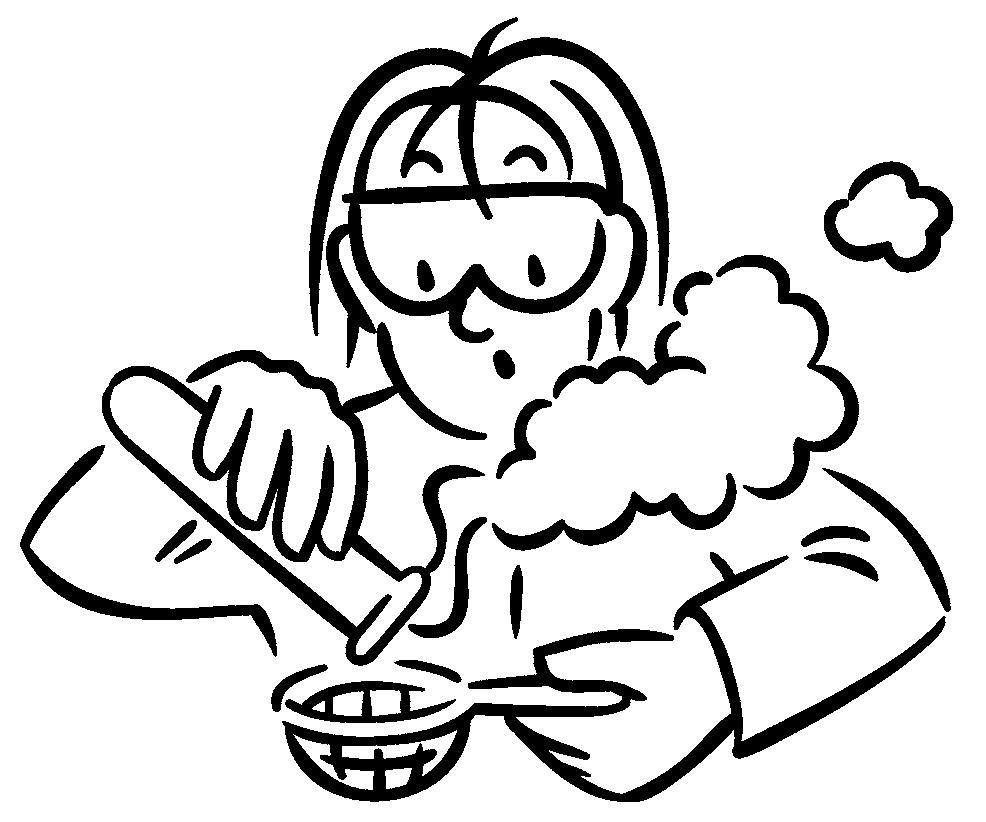 Namen:	Datum:Forschungsfrage:Vermutung:Material:	Skizze:Sicherheitsmassnahmen:Kisam21	Seite 1/ 2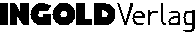 Experimentierprotokoll                                 AB 1Experimentieranleitung:Beobachtungen:Meine Erklärung:Erklärungen der Klasse:Entsorgung:Kisam21	Seite 2/2